DOSSIER DE DEMANDE DE SUBVENTION DEPARTS COLLECTIFS FAMILLES 2024SEJOURS FAMILIAUXVEUILLEZ DEPOSER UN DOSSIER DISTINCT PAR TYPE D’ACTION(sortie familiale / séjour / épargne bonifiée)NOTE D’OPPORTUNITE Besoins, constats et problématiques à l’origine du projet Objectifs du projet Contenu du projet (nombre de nuitées, lieu du séjour, accompagnement proposé, etc.) Mise en œuvre (calendrier de réalisation)BENEFICIAIRES POTENTIELS DU PROJET Quel est le profil des familles bénéficiaires potentielles des séjours ? Combien de familles prévoyez-vous d’inclure dans le projet ? Quel est le nombre prévisionnel de familles et participants par séjour ? Comment les familles sont-elles identifiées / repérées ?    Comment est organisée la communication en direction des familles ? (supports utilisés, etc.)Comment les familles sont-elles associées à l’élaboration du projet ? Quelle tarification est envisagée pour les familles ?LES PARTENAIRES IMPLIQUES DANS LE PROJET Quels sont les partenaires qui interviennent dans la construction et/ou la mise en œuvre du projet ? Quels sont les partenaires financiers ?BUDGET PREVISIONNEL 2024 DU PROJETUne fois les montants complétés, sélectionner la   en haut à gauche de votre tableau et appuyer sur la touche F9 de votre clavier pour rafraîchir le contenu du tableau.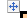  Il convient d’expliciter votre budget au regard des charges budgétées et notamment les charges de personnel	A  , le 17 janvier 2024Signature,					CachetUne fois ce dossier dûment complété et signé,envoyez-le avant le 31 mars 2024avec l’ensemble des pièces justificatives sollicitées,par mail à l’adresse suivante :aapdepart@caf35.caf.fr Tout dossier incomplet ou parvenu après la date limite ne sera pas examiné.LISTE DES PIECES JUSTIFICATIVES A TRANSMETTRE OBLIGATOIREMENTAVEC LA DEMANDE DE SUBVENTIONA – Pièces nécessaires selon le statut du demandeurA 1 – AssociationsA 2 – Collectivités territoriales – Etablissements publicsB – Attestations de non changement selon le statut du demandeurB 1 - Attestation de non changement de situation pour les collectivités territoriales - Etablissements publicsStatut (rayer la mention inutile) : Collectivité territoriale - Etablissement publicJ'atteste que les pièces justificatives mentionnées dans le tableau ci-dessous, déjà transmises à la Caf pour une autre convention,Cocher les cases correspondantes pour chaque pièce dans le tableau ci-dessous :(1) n'ont pas fait l'objet d'un changement depuis cette transmission(2) ont fait l'objet d'un changement (joindre le justificatif correspondant)	A  , le 17 janvier 2024	Nom et qualité du signataire	SignatureB – Attestations de non changement selon le statut du demandeurB 2 - Attestation de non changement de situation pour les associationsJ'atteste que les pièces justificatives mentionnées dans le tableau ci-dessous, déjà transmises à la Caf pour une autre convention,Cocher les cases correspondantes pour chaque pièce dans le tableau ci-dessous :(1) n'ont pas fait l'objet d'un changement depuis cette transmission(2) ont fait l'objet d'un changement (joindre le justificatif correspondant)	A  , le 17 janvier 2024	Nom et qualité du signataire	SignaturePRESENTATION DU PORTEUR DU PROJETPRESENTATION DU PORTEUR DU PROJETNom ou Raison SocialeAdresse du siège social et structureTéléphone / faxEmailSite internetN° de SiretForme juridiqueDESCRIPTION DU PROJET DE SEJOUR(S) FAMILIAL(AUX)Intitulé du projet Type de territoire d’implantationSubvention Caf demandée REFERENT DU PROJETREFERENT DU PROJETNom - PrénomFonction Téléphone / faxEmailPartenairesRôle dans l’actionDéjà existant / envisagé(à préciser)PartenairesMontant sollicitéObtenu ou en cours(à préciser)CpteCHARGESMontant%CpteCptePRODUITSMontant%60TOTAL ACHATS0 %70637063Prestation de service Caf0 %61TOTAL SERVICES EXTERIEURS0 %7064170641Participation des usagers0 %LOYER62TOTAL AUTRES SERVICES EXTERIEURS0 %7064270642Autres participations0 %63TOTAL IMPOTS/TAXES/Versements assimilés0 %708708Produits des activités annexes0 %64TOTAL CHARGES DE PERSONNEL0 %7070TOTAL PRESTATIONS DE SERVICES00 %65AUTRES CHARGES DE GESTION COURANTE0 %741741Subvention de fonctionnement Etat0 %66CHARGES FINANCIERES0 %742742Subvention de fonctionnement Région0 %67CHARGES EXCEPTIONNELLES0 %743743Subvention de fonctionnement Département0 %68DOTATIONS AUX AMORTISSEMENTS et PROV.0 %744744Subventions de fonctionnement Communes0 %745745Subvention de fonctionnement organismes sociaux0 %74527452Subventions Fonds Publics et territoires0 %748748Autres subventions0 %749749Autres financements0 %7474TOTAL SUBVENTIONS0 %7575PRODUITS DE GESTION0 %7676TOTAL PRODUITS FINANCIERS0 %7777TOTAL PRODUITS EXCEPTIONNELS0 %7878TOTAL REPRISE AMORTISSEMENT ET PROVISIONS0 %7979TRANSFERT DE CHARGES0 %TOTAL DES CHARGES0TOTAL DES PRODUITSTOTAL DES PRODUITS0Nature de l’élément justifiéJustificatifs à fournir pour la signatured'une première convention de financement avec la CAF35Justificatifs nécessaires si le demandeur a déjà été signataire d'une convention de financement avec la CAF35Existence légale>  Récépissé de déclaration en Préfecture>  Attestation de non changement de situation ci-dessous si non transmisExistence légale>  Numéro SIREN / SIRET>  Attestation de non changement de situation ci-dessous si non transmisVocation>  Statuts>  Attestation de non changement de situation ci-dessous si non transmisDestinataire du paiement>  Relevé d’identité bancaire, postal ou caisse d’épargne du bénéficiaire de l'aide, ou du bénéficiaire de la cession de créance (loi Dailly)>  Attestation de non changement de situation ci-dessous si non transmisCapacité du contractant>  Liste datée des membres du Conseil d’Administration et du Bureau>  Liste datée des membres du Conseild’Administration et du BureauPérennité (opportunité de signer)>  Compte de résultat et bilan (ou éléments de bilan) relatifs à l’année précédant la demande (si l'association existait en N-1)Nature de l’élément justifiéJustificatifs à fournir pour la signatured'une première convention de financement avec la CAF35Justificatifs nécessaires si le demandeur a déjà été signataire d'une convention de financement avec la CAF35Existence légale>  Pour les EPCI : Arrêté préfectoral portant création d’un EPCI et détaillant le champ de compétence>  Attestation de non changement de situation(ci-dessous)Existence légale>  Numéro SIREN / SIRET>  Attestation de non changement de situation(ci-dessous)Vocation> Pour les EPCI : Statuts (détaillant les champs de compétence)>  Attestation de non changement de situation(ci-dessous)Destinataire du paiement>  Relevé d’identité bancaire, postal ou caisse d’épargne du bénéficiaire de l'aide, ou du bénéficiaire de la cession de créance (loi Dailly)>  Attestation de non changement de situation(ci-dessous)Nature de l'élément justifiéJustificatifs déjà fournis pour la signature d'une autre conventionaucun changement (1)changement(2)Existence légaleArrêté préfectoral portant la création d'un EPCI et détaillant le champ de compétenceExistence légaleJustificatif numéro SIREN/SIRET (Situation au répertoireSIRENE)VocationStatuts pour les EPCI (détaillant les champs de compétence)Destinataire de paiementRelevé d'identité bancaire (format IBAN)Nature de l'élément justifiéJustificatifs déjà fournis pour la signature d'une autre conventionaucun changement (1)changement(2)Existence légaleRécépissé de déclaration en PréfectureExistence légaleJustificatif numéro SIREN/SIRET (Situation au répertoire SIRENE)VocationStatutsDestinataire de paiementRelevé d'identité bancaire (format IBAN), postal ou caisse d'épargne du bénéficiaire de la cession de créance (loi Dailly)